Nombre:______________________________________________Trabaja en compañía de un adulto.                                                                                                                                                                                                                 Motivación: Jesús nos anima a confiar en Dios igual que confiamos en las personas que nos quieren, nuestras familias y profesores. Quien confía en Dios, cuida la naturaleza y a las personas con cariño, igual que lo hace Dios.Dios Padre me ama, me cuida y me guía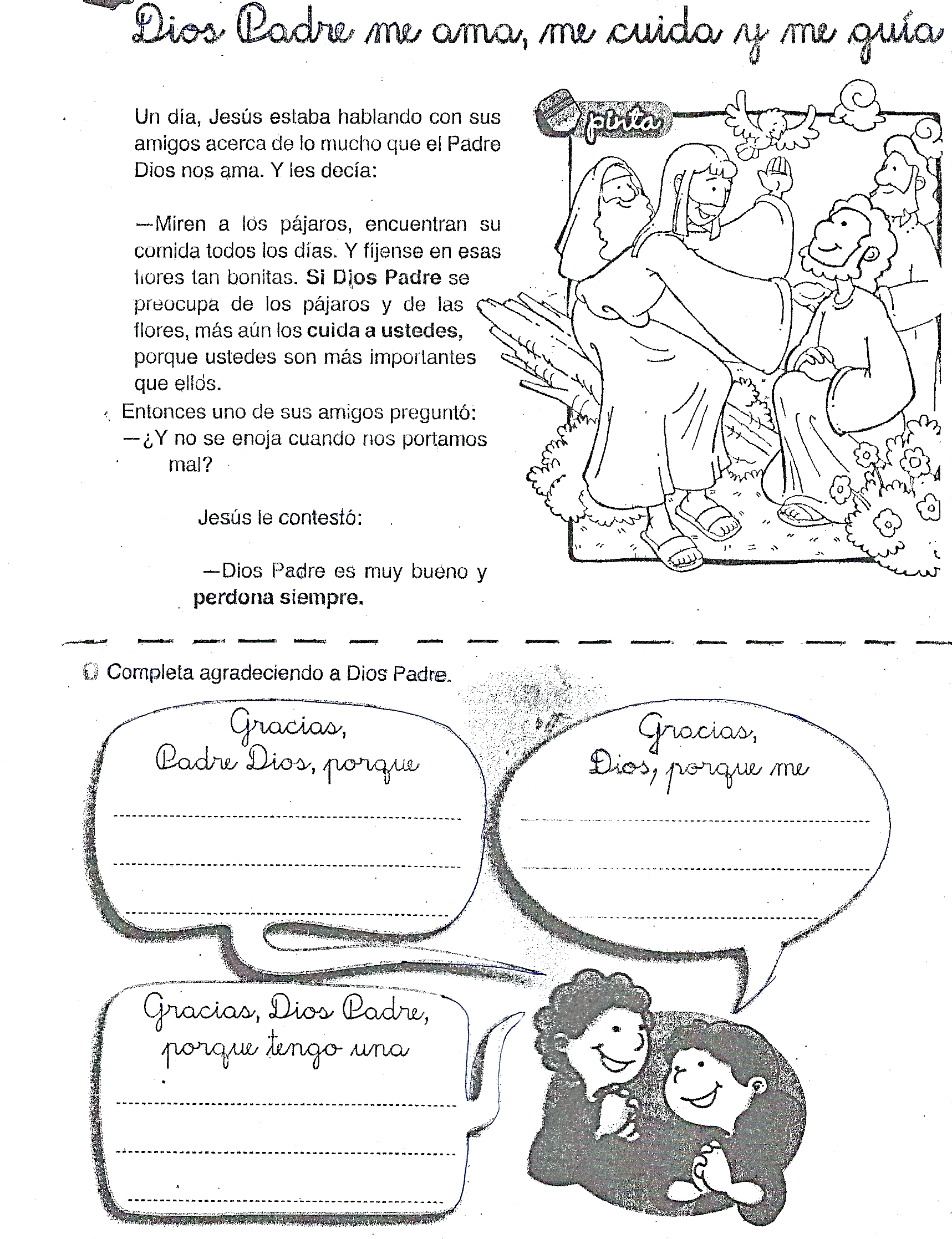 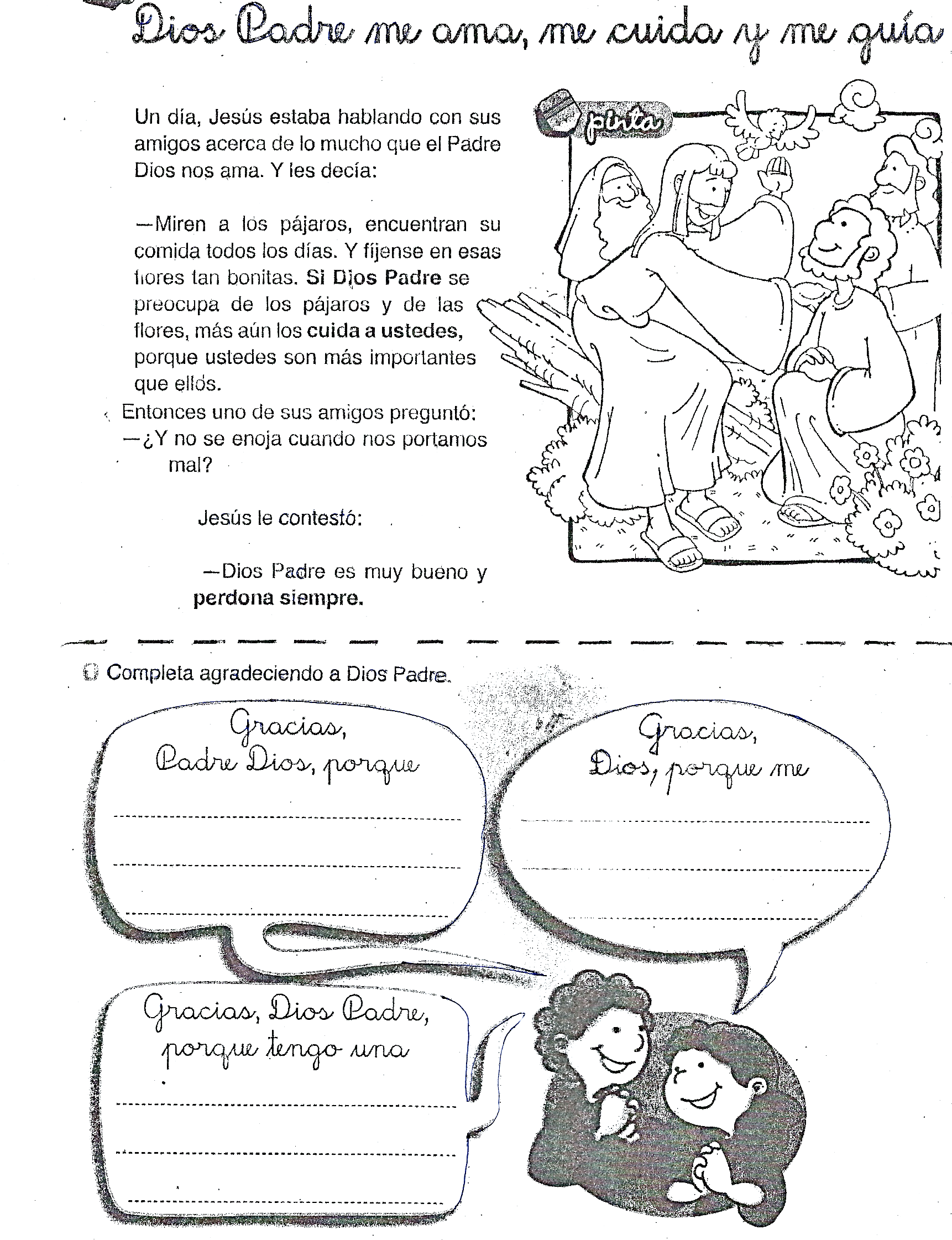 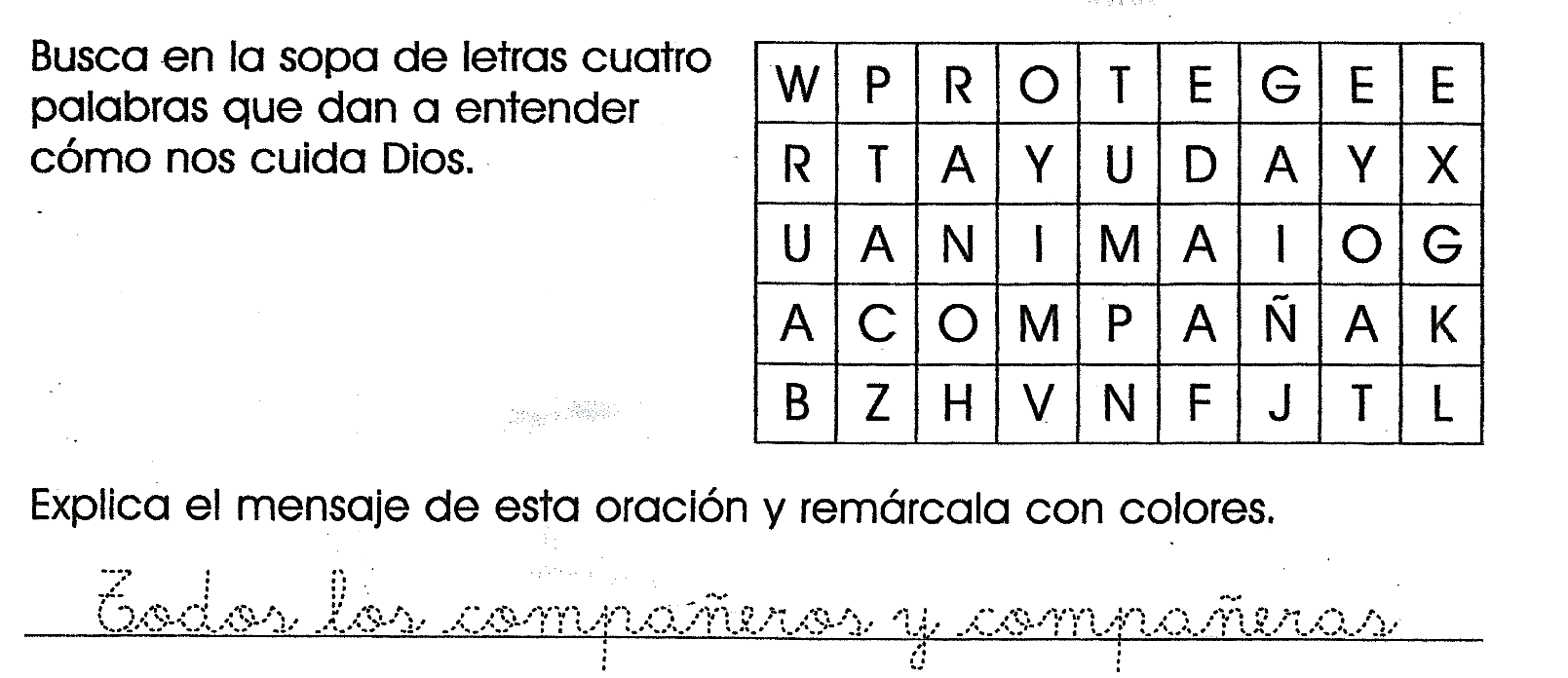 